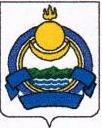 Исх _____    от «21» августа   2020 г.		       «О проведении праздничных линеек 1 сентября 2020 года»	МКУ «Управление образования МА МО «Баунтовский эвенкийский район» по результатам ВКС с Главой Республики Бурятия Цыденовым А.С. от 14 сентября 2020 года  сообщает следующее.По результатам совещания решено 1. провести торжественные линейки, посвященные 1 сентября только для учащихся  первых и  выпускных  классов (9 и 11 классы), с соблюдением всех  рекомендаций Роспотребнадзора, а также -  для  учащихся 1-х классов наличие обязательного прохождения медицинского осмотра;- на линейке может присутствовать только 1 (один) сопровождающий  от родителей. - исключить сопровождение детей людьми пожилого возраста, старше 65 лет.  - присутствующие на мероприятии сопровождающие, должны быть  в перчатках и  масках.2.Для учащихся остальных классов провести классные часы, посвященные 75-летию Победы в Великой Отечественной войне. Организовать работу по подключению ОО к Всероссийскому открытому онлайн - уроку, 75-летию Победы в Великой Отечественной войне (ссылка будет направлена дополнительно). В рамках классного часа также провести беседы о соблюдении санитарно-эпидемиологических требований в условиях профилактики и предотвращения распространения новой коронавирусной инфекции. При организации и проведении  классных часов строго соблюдать все требования с соблюдением  санитарно-эпидемиологических требований Роспотребнадзора.Руководителям общеобразовательных организаций своевременно довести данную информацию до сведения родителей (законных представителей).- обеспечить  строгое соблюдение социальной дистанции во время всех мероприятий (между учащимися,  между  учащимися и родителями);- обеспечить проведение мероприятий по недопущению лиц с признаками ОРВИ, простудных заболеваний и т.п.  для участия в праздничных мероприятиях;- провести инструктажи со всем работниками по соблюдению требований пожарной, антитеррористической безопасности, санитарно-эпидемиологических норм, по порядку их действий в случае возникновения каких-либо угроз, по функциям и обязанностям каждого при проведении праздничных мероприятий 1 сентября 2020 года;- в срок до 17.00 часов 21 августа 2020 года представить в РУО на электронный адрес iasroo@mail.ru  следующую информацию:- место, время  проведения линейки для учащихся 1, 9,11 классов, количество учащихся, родителей, ответственное лицо за проведение линейки-график проведения классных часов для остальных классов.- в срок до 08.00 часов 24 августа 2020 года представить в РУО на электронный адрес iasroo@mail.ru  следующую информацию:- расписание звонков для каждого класса (подгруппы);- закрепление учебных кабинетов за каждым классом (подгруппой) с указанием его площади по техпаспорту школы, количеством учащихся класса (подгруппы);- учебный план (только план – сетка часов)  с разбивкой на очное, очно-заочное, заочное обучение;- ФИО учителей в возрасте 65 и старше; - расписание приема горячей пищи (завтрак, обед) каждым классом (подгруппой) с указанием даты начала организации питания учащихся.Заместитель начальника  МКУ «Управление образования местной администрацииМО «Баунтовский эвенкийский район»                                                  Елшина Т.В.МКУ «УПРАВЛЕНИЕ ОБРАЗОВАНИЯМЕСТНОЙ АДМИНИСТРАЦИИ МО «БАУНТОВСКИЙ ЭВЕНКИЙСКИЙ РАЙОН» МУНИЦИПАЛЬНА БАЙГУУЛАМЖА«БАУНТЫН ЭВЕНКЫН АЙМАГ»НЮТАГАЙ ЗАХИРГААНАЙҺУРАЛСАЛАЙ ТАҺАГ671510 Республика Бурятия         Баунтовский эвенкийский район                  с.Багдарин, ул.Ленина, 24                               тел.факс: (8 30153) - 41-8-47 – начальник,41-7-48,  41-1-01 – инспекторская,41-2-51 – методкабинет41-6-20 гл.бухгалтер, 41-4-44, 41-5-57 бухгалтерия Е-mail: bauntroo@rambIer.ruОКПО 02120275,ОКТО 81606415,  ОГРН 1020300524089, ИНН/КПП  0302100266/030201001